Общество с ограниченной ответственностью «СпецМонтажИнжинирингТехнолоджи»ООО «СМИТ»ОГРН/ рег. номер иностранного лица 1110280048746 ИНН / КПП 0276134869 / 024501001 Адрес государственной регистрации (место нахождения) в соответствии с учредительными документами 	450431, Республика Башкортостан, Уфимский район, д. Алексеевка ул. Набережная, д. 1/1 Адрес электронной почты	Smit_stroy@mail.ruУказание на обжалуемые торги:Сведения о закупкеРеестровый номер извещения32312132210Способ осуществления закупкиОткрытый конкурс в электронной формеНаименование закупкиВыполнение работ по сносу объекта капитального строительства: «Здание административного назначения, расположенное по адресу: Калининградская область, г. Калининград, проспект Ленинский, д.81а». Этап I - демонтаж надземной части здания до нулевой отметкиРедакция 4Дата размещения извещения17.02.2023Дата размещения текущей редакции извещения01.03.2023Дата принятия решения о внесении изменений01.03.2023Причина внесения измененийИзменение требований квалификаций участников закупкиНаименование электронной площадки в информационно-телекоммуникационной сети «Интернет»АКЦИОНЕРНОЕ ОБЩЕСТВО "ТЭК-ТОРГ"Адрес электронной площадки в информационно-телекоммуникационной сети «Интернет»http://www.tektorg.ruНаименование, указание на место нахождения, почтовый адрес, номер контактного телефона организатора торгов, действия которых обжалуются:Сведения о заказчикеНаименование организацииАКЦИОНЕРНОЕ ОБЩЕСТВО "КОРПОРАЦИЯ РАЗВИТИЯ КАЛИНИНГРАДСКОЙ ОБЛАСТИ"ИНН3906123600КПП390601001ОГРН1043902821577Место нахождения236023, ОБЛАСТЬ КАЛИНИНГРАДСКАЯ,ГОРОД КАЛИНИНГРАД,УЛИЦА КРАСНАЯ, дом ДОМ 63А, корпус CXV ИЗ ЛИТЕРА АПочтовый адрес236023, г Калининград, ул Красная, дом 63А, офис (квартира) CXVКонтактная информацияКонтактное лицоМиневская Н.Л.Адрес электронной почтыoffice@kgd-rdc.ruКонтактный телефон8 4012 534 562 109Наименование, сведения о месте нахождения заявителя, почтовый адрес, адрес электронной почты, номер контактного телефона, номер факса:Общество с ограниченной ответственностью «СпецМонтажИнжинирингТехнолоджи»Номер контактного телефона, номер факса +7 928 600 87 01Место нахождения заявителя, почтовый адрес 450431, Республика Башкортостан, Уфимский район, д. Алексеевка ул. Набережная, д. 1/1 Адрес электронной почты	Smit_stroy@mail.ruЖалоба на действия комиссии заказчика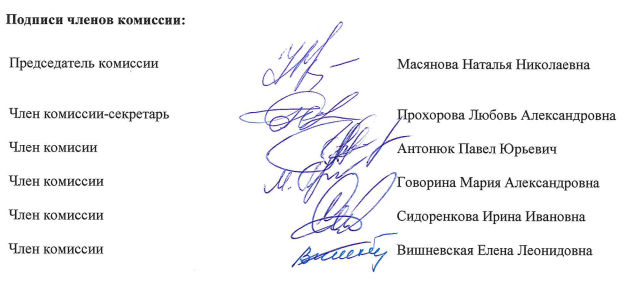 ООО «СПЕЦМОНТАЖИНЖИНИРИНГТЕХНОЛОДЖИ» является участником конкурса в электронной форме № 32312132210 на выполнение работ по сносу объекта капитального строительства: «Здание административного назначения, расположенное по адресу: Калининградская область, г. Калининград, проспект Ленинский, д.81а». Этап I - демонтаж надземной части здания до нулевой отметки.Согласно протоколу об утверждении результатов оценочной стадии рассмотрения заявок на участие в закупке и решения о выборе победителя закупки № ЗП3021533 от 28.03.2023, заявка ООО «СПЕЦМОНТАЖИНЖИНИРИНГТЕХНОЛОДЖИ» заняла четвёртое место, несмотря на наименьшую предложенную цену среди всех заявок, принявших участие в конкурсе.Полагаем, что комиссия заказчика допустила нарушение при рассмотрении заявки победителя ООО «ТЕХНОРЕСУРС» (ИНН 3905606756) по следующим основаниям.Согласно государственному информационному ресурсу бухгалтерской (финансовой) отчетности (https://bo.nalog.ru/), выручка ООО «ТЕХНОРЕСУРС» составила:Если судить по количеству баллов, присуждённых заявке ООО «ТЕХНОРЕСУРС», в составе заявки участником было предложено и зачтено комиссией заказчика два контракта. При этом, «ГЛАВА III. ПОРЯДОК ОЦЕНКИ И СОПОСТАВЛЕНИЯ ЗАЯВОК НА УЧАСТИЕ В ОТКРЫТОМ КОНКУРСЕ» документации о закупки, устанавливает минимальные требования к предоставляемому опыту, а именно к сумме каждого контракта/договора – 95.7 млн. руб. Выручка ООО «ТЕХНОРЕСУРС» за 2018-2021 гг. составляет примерно 50 млн. Таким образом, на лицо разночтения между финансовым состоянием победителя закупки и полученными им баллами по критерию «Опыт исполнителя». Просим проверить опыт победителя закупки на предмет достоверности.Также, обращаем внимание на возможное нарушение, допущенное при формировании документации о проведении закупки, согласно порядку оценки, представленного в Главе III документации о закупке, по критерию «Опыт подрядчика» оценивается опыт участника по успешному выполнению работ сопоставимого характера и объёма (предмет оценки по показателю) за период с 01.01.2018 по 31.12.2022 (период исполнения договоров (контрактов) – 2018-2022 гг.), за последние 5 лет, предшествующие дате окончания срока подачи заявок на участие в закупке, работ по строительству, реконструкции, капитальному ремонту объекта капитального строительства. Во-первых, указанная формулировка вводит в заблуждение – «5 лет, предшествующие дате окончания срока подачи заявок на участие в закупке», это период 10.03.2018-10.03.2023, но никак не 01.01.2018-31.12.2022. Во-вторых, отказ принимать опыт, исполненный в период с 31.12.2022 по 10.03.2023, на наш взгляд, является нарушением принципа отбора победителя конкурсным методом. Согласно п.6.3.5 документации о закупке, целью установленных критериев является отбор лучших условий исполнения договора. Очевидно, что участник, исполнивший договор в период с 31.12.2022 по 10.03.2023 (который не принимается заказчиком к оценке) является лучшим кандидатом, т.к. имеет более свежий и актуальный опыт исполнения работ чем те, кто исполнил контракты до 31.12.2022 и отказ в принятии такого опыта недопустим.На основании вышеизложенного просим:Рассмотреть доводы, изложенные в настоящей жалобе и выдать заказчику предписание, если доводы найдут своё подтверждение.Приостановить определение подрядчика в части заключения контракта заказчиком до рассмотрения жалобы по существу.Приложения:Итоговый протокол.Протокол рассмотрения 2 частей заявок.Генеральный директор  Маноцкий Александр Иванович, подписано ЭП.2018 год2019 год2020 год2021 год2,1 млн2,6 млн38 млн8,7 млн